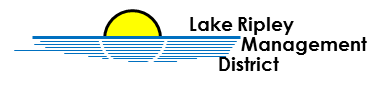 Lake Ripley Management District Cost-Share Committee Committee MeetingOctober 4th, 2022, at 3:45pmOakland Town HallN4450 County Road A, Cambridge, WI, 53523AgendaCall to Order and Roll Call Public Comment Approve Minutes from the September 1st, 2022, MeetingNew BusinessCost-share Site Visit W9277 Ripley RoadOld BusinessAnnouncementsAdjournment Note: Public Comment will be taken at discretion of District Chair  Original posted at Hering’s Lake Ripley Inn, Lake Ripley Café, Oakland Town Hall on October 3rd, 2022.  Posted to www.lakeripley.org on October 3rd, 2022. 